Д О Г О В О Р  № _г. Москва                                                                       		 «__» _____  2024 г.ООО «______________» юридическое лицо по законодательству Российской Федерации, далее именуемое Организующая сторона (ОС), в лице _______________________________________________________, действующей на основании Устава, и OOO “Travel Bee” (“Travel Bee” L.T.D), юридическое лицо по законодательству Грузии, далее именуемое Принимающая сторона (ПС), в лице в лице генерального директора Мачарашвили  Темури, действующего на основании Устава, вместе и по отдельности именуемые СТОРОНЫ, заключили настоящее соглашение о нижеследующем:1.	ПРЕДМЕТ ДОГОВОРА.1.1.	ПС обязуется предоставить комплекс услуг, связанных с обслуживанием групп туристов или индивидуалов в соответствии с заявками ОС. Количество участников поездки, даты, программы пребывания и т.д. должны быть согласованы сторонами в процессе переписки.1.2.	Все запросы о бронировании услуг будут направлены по электронной почте с информацией о точном количестве участников, дате поездки, маршруте следования, дополнительных услугах и визитах.1.3.	ПС подтверждает запрос о бронировании услуг, которые будут предоставлены группам и индивидуалам, указывая точную цену услуг и стоимость сразу по получении запроса.2.	УСЛУГИ, ПРЕДОСТАВЛЯЕМЫЕ ПС.2.1. ПС обязуется предоставить по конфиденциальным ценам услуги в соответствии с видом бронирования, в том числе:- размещение в отелях и иных местах размещения,- трансферы. - экскурсионное обслуживание и иные услуги.2.2. В ответ на заявку ОС ПС обязуется письменно подтвердить ее либо информировать о возможностях и условиях выполнения данного запроса в течение двух рабочих дней, а при невозможности предоставить запрошенный тур предложить вариант, наиболее близкий к запрошенному.2.3. При подтверждении тура ПС   направляет ОС по электронной почте официальное приглашение (оказывает визовую поддержку) и выставляет счет инвойс.2.4. ПС предоставляет ОС достоверную информацию о правилах пребывания в стране путешествия и об условиях безопасности туристов в стране пребывания.3.	УСЛОВИЯ ОПЛАТЫ И АННУЛЯЦИИ.3.1.	Все расчеты по настоящему Договору осуществляются в грузинских лари в безналичной форме, на основании 100% предоплаты, путем банковского перечисления на банковский счет ПС в течении 3 (трех) дней с момента получения инвойса и/или акта реализации услуг и не позднее 7 дней до заезда туристов. Подтверждением произведенной оплаты может считаться копия свифт-сообщения, отправленная ОС ПС по электронной почте.3.2.	Расчеты между ПС и ОС осуществляются на основании счетов в порядке, установленном Договором и Документами к нему. Все переводы на счет исключают банковские затраты. Это означает, что полученная определенная сумма будет зачислена на счет. Комиссионные банка должны быть оплачены отправителем.Документы, переданные Сторонами друг другу по электронной почте, признаются документами, имеющими юридическую силу. При необходимости оригинальные документы высылаются почтой по запросу сторон. Стороны признают надлежащим изъявлением воли стороны на заключение Договора, подписание Договора путем проставления факсимиле – в данном случае Договор считается подписанным уполномоченным лицом.3.3. В случае неполучения оплаты в указанные сроки принимающая сторона имеет право аннулировать заказ без компенсации каких – либо затрат направляющей стороне, и не несет ответственности за клиентов.3.4.	Если оплата ПС была произведена каким-либо другим способом, а не банковским переводом, в случае возврата денег направляющей стороне, оплата производится тем же путем.3.5. При отказе ОС от забронированной и подтвержденной услуги ПС, ОС выплачивает ПС фактически понесенные документально подтвержденные расходы, произведенных ПС на момент аннуляции услуг.   При отказе ОС от забронированной и подтвержденной услуги ПС может быть взыскана альтернативная неустойка в размере:- при отказе менее чем за 7 суток до начала тура – 25 % стоимости тура3.6. При отказе от туристического продукта по уважительным причинам ПС предпримет все меры к минимизации расходов туриста и ОС.3.7. В случае отказа ПС от предоставления услуг в объеме и на дату, согласованные Сторонами, ПС по требованию ОС обязана вернуть стоимость неоказанных услуг ОС в полном объеме и возместить все убытки.  4.	ОТВЕТСТВЕННОСТЬ СТОРОН.4.1.	За несоблюдение условий Договора стороны несут ответственность в соответствии с действующим Законодательством своих стран.4.2. Ущерб, причиненный здоровью туристов или их имуществу, подлежит возмещению в порядке, установленном законодательством страны пребывания.4.3. Ущерб, причиненный по вине туриста третьим лицам, возмещается виновной стороной на месте наличными деньгами в полном объеме.4.4. Стороны не несут ответственности за случай, произошедший вследствие нарушения туристами правил поведения, а также любые другие конфликты и инциденты, произошедшие по вине туристов. Однако стороны примут все возможные меры для устранения причин конфликта, окажут возможную и разумную помощь туристам.4.5. Все рекламации о не предоставленных услугах или некачественному обслуживанию должны быть переданы ПС по месту их пребывания, после чего ПС примет все необходимые меры для разрешения данной проблемы. В том случае, если рекламация туриста не удовлетворена, ОС вправе в течение 10 дней с момента возвращения туриста в страну постоянного пребывания передать ее в адрес ПС. В течение этого времени стороны информируют друг друга о принятом решении. Если рекламации признаются обоснованными, то производится компенсация стоимости не предоставленных услуг.5.	ФОРС - МАЖОРНЫЕ ОБСТОЯТЕЛЬСТВА.5.1. В случае возникновения в течение срока действия Договора факторов непреодолимой силы (форс-мажор), влияющих на выполнение Договора или на установление цен (стихийные бедствия, эпидемия, изменение экономической ситуации в стране, военные действия, террористические акты, забастовки, метеоусловия и другие обстоятельства вне разумного контроля сторон), стороны незамедлительно уведомляют друг друга о наступлении таких факторов и условия Договора подлежат пересмотру в течение 14 дней с момента, когда сторонам стало известно о возникновении указанных факторов.5.2. Стороны освобождаются от ответственности за частичное или полное невыполнение обязательств по Договору, если это явилось следствием обстоятельств непреодолимой силы, которые Стороны не могли ни предвидеть, ни предотвратить разумными мерами.6.	УРЕГУЛИРОВАНИЕ СПОРОВ И ПРЕТЕНЗИЙ.6.1.	Все споры и разногласия, которые могут возникнуть в связи с Договором, будут разрешаться путем прямых двусторонних переговоров между сторонами в духе сотрудничества и взаимопонимания.6.2.	Стороны будут стремиться к разрешению споров, связанных с Договором, путем проведения переговоров. Претензионный порядок разрешения споров обязателен и не может быть меньше 10 (десяти) календарных дней от даты получения соответствующей письменной претензии на адрес электронной почты.6.3.	В случае если споры и разногласия не будут урегулированы в установленном Договором порядке, они подлежат разрешению в судебном порядке в Арбитражном суде г. Москва.7.	ДОПОЛНИТЕЛЬНЫЕ РАСХОДЫ.7.1.	Дополнительные услуги, не включенные в программу, и заказанные туристом, должны быть оплачены туристом на месте.8.	ИЗМЕНЕНИЯ И ДОПОЛНЕНИЯ К ДОГОВОРУ.8.1.	Изменения и / или дополнения к настоящему Договору не имею силы до письменного внесения в Договор и подписания обеими сторонами. Все приложения, дополнения, Заявки, прайс листы к настоящему договору являются его неотъемлемой частью.9.	УСЛОВИЯ ДОГОВОРА.9.1.	Настоящий Договор вступает в силу с момента его заключения и действует до 31.12.2023 г., или до достижения общей суммы заявок по договору в размере 2.990.000 (два миллиона девятьсот девяносто тысяч) рублей или их эквиваленте по курсу ЦБ РФ, что наступит ранее.9.2.	Настоящий Договор остается в силе до тех пор, пока одна из сторон не сообщит в письменном виде о расторжении настоящего письменной форме о расторжении Договора.9.3.	Настоящий Договор подписан в двух экземплярах на русском языке. Каждая из Сторон имеет одну копию Договора.9.4.	В случае расторжения Договора сторона, принимающая решение, обязана в письменном виде информировать другую сторону с указанием причин, повлекших принятие решения.9.5.	В случае аннуляции Договора Стороны улаживают вопросы расчетов по сделкам в течение 30 дней до завершения срока действия Договора, если таковые имеются и не были произведены согласно Договора.10.	ЮРИДИЧЕСКИЕ АДРЕСА СТОРОН И БАНКОВСКИЕ РЕКВИЗИТЫ.Организующая сторона:ООО «______________»Юридический адрес: ________________Телефон:___________e-mail: __________________сайт______________РТО ___________ // ИНН ___________BANK DETAILS: лариAccount __________Bank name ______________Bank address _____________ SWIFT ______________INTERMEDIARY:_________________SWIFT ______________Correspondent Bank ______________________SWIFT _____________________________________________: _______________________ ________________.М.П.Принимающая сторона: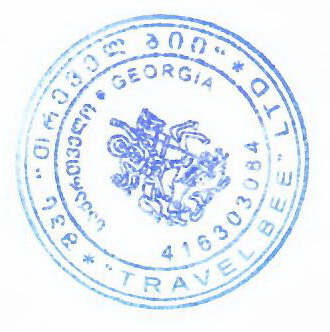 “Travel Bee” L.T.D Ул. Батуми, 31/9    0112, Тбилиси, ГрузияBatumi street, 31/9    0112, Tbilisi, Georgiaтел +995 598123498www.traveltogeorgia.com.ge//www.travelbee.ruE-mail: infotraveltogeorgia@gmail.com info@travelbee.ru BANK DETAILS: долларыTravel Bee L.T.D Batumi street, 31/9 0112, Tbilisi, Georgia BENEFICIARY’S BANK: JSC TBC BANK IBAN: ___________________SWIFT: TBCBGE22 Bank address: MARJANISHVILI STREET, 7, 0102 Tbilisi, GeorgiaГенеральный директор: _______________________ Мачарашвили Т.М.П. 